SUBSCRIPTION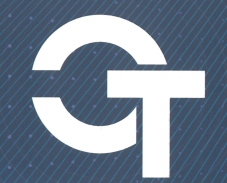 In this section you will find information about how to subscribe to the journals "Electronic engineering. Series 3. Microelectronics", and also about possible access to electronic versions of journals.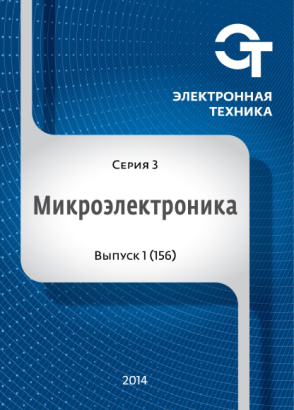 On the website http://www.niime.ru/zhurnal-mikroelektronika and the national electronic library http://elibrary.ru/defaultx.asp free access to the table of contents are all released in 2014 journals and abstracts published in these works.Full-text versions of articles will be available on the website http://www.niime.ru/zhurnal-mikroelektronika and in the electronic library http://elibrary.ru/defaultx.asp 2 years after publication in the journal.On all questions of purchase and subscription to our journal please contact the editorial office:☎ +7 (495) 229-70-43, ✉ nvoronova@niime.ru